ПЛАНпроведения областных массовых мероприятийТОГБУК "Научно-методический центр народного творчества и досуга"в октябре 2016 года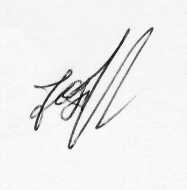 Директор ТОГБУК "НМЦ НТ и Д"						Ю.Д. Павлов№п/пНаименованиемероприятийДатапроведенияМестопроведенияПримечание1.Второй открытый фестиваль народного танца «Тамбовский каблучок»7-8 октября 2016 годаМБУК «Дом культуры «Знамя труда» (г. Тамбов)2.Областная выставка изобразительного и декоративно- прикладного искусства «Волшебный мир творчества»21 октября – 4 ноября 2016 годаТОГБУК «Тамбовская областная картинная галерея» (г. Тамбов, ул. Советская, 97)3.Межрегиональный конкурс  народных праздников и обрядов «Россия, Русь! Храни себя, храни!»25-26 октября 2016 годаТОГАУК «Тамбовтеатр»( г. Тамбов ул. Интернациональная 15)4.Областной семинар методистов, худруков, заведующих филиалов  «Актуальность и значимость патриотического воспитания в современных условиях»25-26 октябряВ рамках Межрегионального конкурса  народных праздников и обрядов «Россия, Русь! Храни себя, храни!»ТОГБУК«НМЦ НТ и Д»5.Принять участие в мероприятиях:Празднование Дня рождения ТОГАУК «Историко-культурный музейный комплекс «Усадьба Асеевых»VI Международная Покровская ярмарка2 октября14-15 октябряг. Тамбов, Набережная, 22/1г. Тамбов, ул. Набережная